Большие и  маленькие яблоки в  Конспект организованной образовательной деятельности по изобразительной деятельности.Тема: «Большие и маленькие яблоки в вазе »Воспитатель: Гасанова Г.А.Группа:  Вторая младшая. Программные задачи:1.Развивать умение детей свободно располагать изображение предметов;2.Закреплять знания детей о форме предметов(круглые) и величине(большие и маленькие);3.Закреплять правильные приёмы наклеивания;4.Воспитывать самостоятельность в выполнении задания;5.Воспитывать любовь к художественному творчеству. Материалы и оборудование:-вазы для каждого ребёнка-круги разного размера и цвета для каждого ребёнка-кисти-клей-салфетки-клеёнкиИндивидуальная работа: Димой М. и Никитой Ф.-закреплять умение правильно держать кисть во время наклеивания. А также с Викой Е., Кирой Е. и Лукасом Г. называть основные цвета: красный , зелёный, жёлтый.Ход деятельности:Игровая мотивация( стук в дверь ,пришла Белочка, принесла корзинку с яблоками )-Здравствуйте ребята, я принесла вам корзинку догадайтесь с чем?(показать что лежит)-Что это?-Какого цвета яблоки?(красное, зелёное, жёлтое) , повтори, Кира.-Красное яблоко оно какое по размеру.?( большое), повтори, Вика.-А это красное по величине(маленькое), повтори Лукас._Яблоки какой формы? (круглые), повтори, Дима.Воспитатель рисует пальчиком в воздухе яблоки , сопровождая словами, они круглые.Воспитатель. Но прежде, чем мы приступим к работе, проведём  физкультминутку. Ребята, выходите из за столов и вставайте в круг.Воспитатель:Один, два, три, четыре, пять (загибают пальчики)Будем прыгать и скакать (прыжки на месте)Руки в стороны разводим (берутся за руки)Все дружно хороводим( идут по кругу)Мы бежали, мы бежали (бегут по кругу, держась за руки)Наши ножки подустали(замедляют темп, останавливаются)Давай-ка мы опять считать(хлопают в ладоши)Один, два, три, четыре, пять (загибают пальчики) 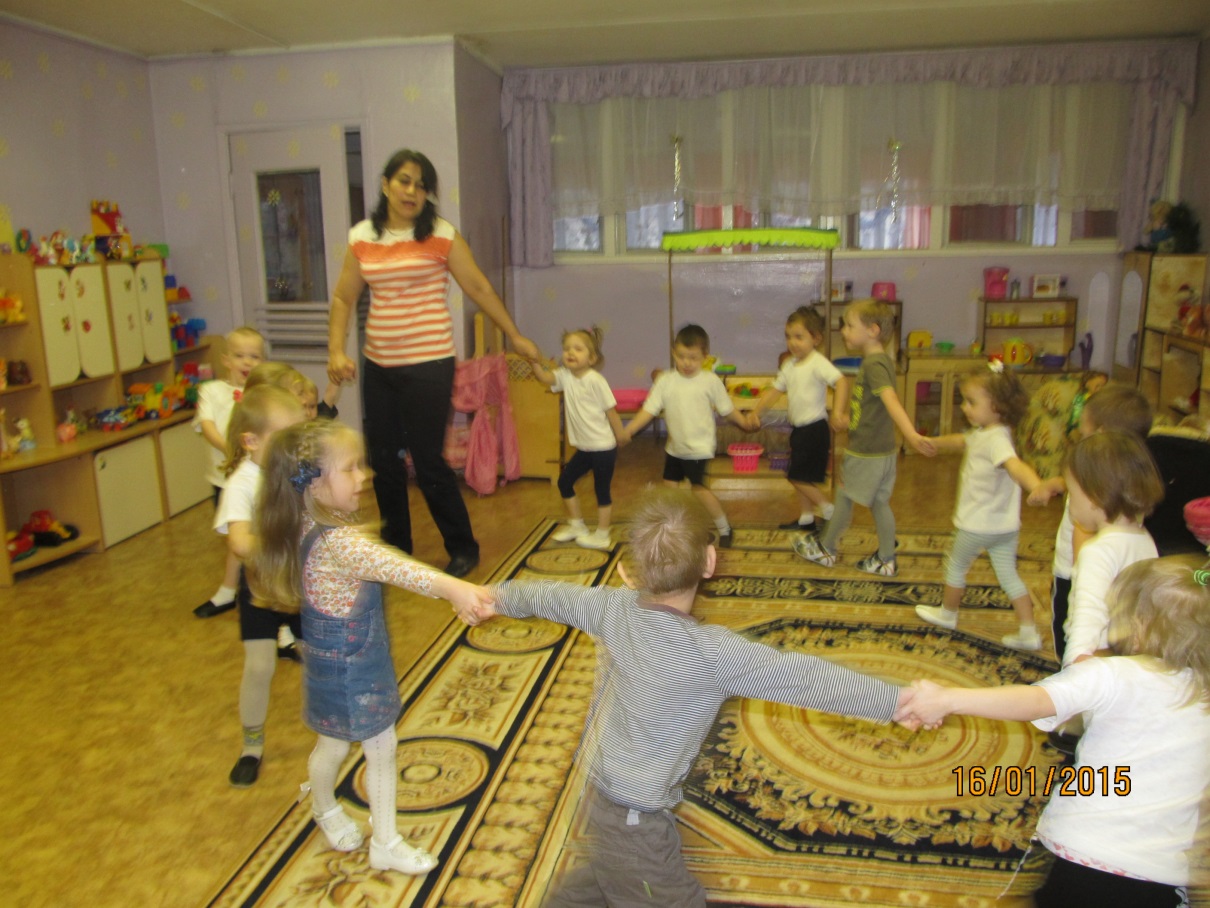 Воспитатель. А теперь давайте вернёмся на свои места и продолжим нашу работу. Мы сегодня с вами будем складывать яблоки большие и маленькие в вазу, но сначала посмотрите на мою вазу с яблоками.-Какие по размеру яблоки лежат внизу?(большие)Внизу я положила красные большие яблоки ,а в верху маленькие жёлтые. Я покажу вам как это у меня получилось, я беру кисть в правую руку, намазываю клеем круг красного цвета, прикладываю его вот сюда, прижимаю салфеткой, потом беру другой кружок,  то же  приклеиваю . Вот у меня получились яблоки большие и маленькие в вазе.-А теперь вы будете сами. Будете раскладывать свои яблоки на своей вазе, а белочка будет смотреть, как ребятки будут работать. 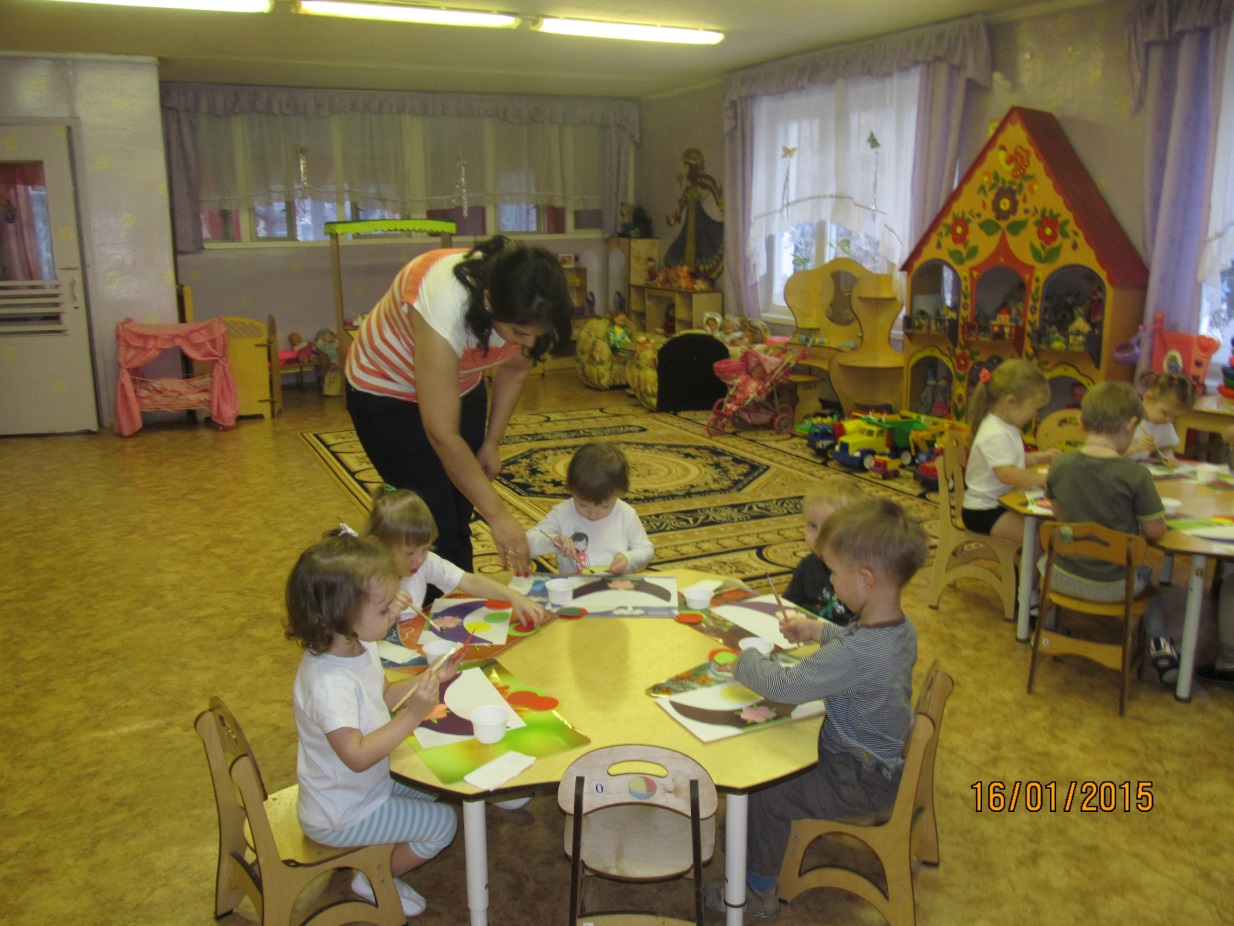   Детям, закончившим работу раньше других , можно предложить приклеить ещё  несколько яблок по желанию.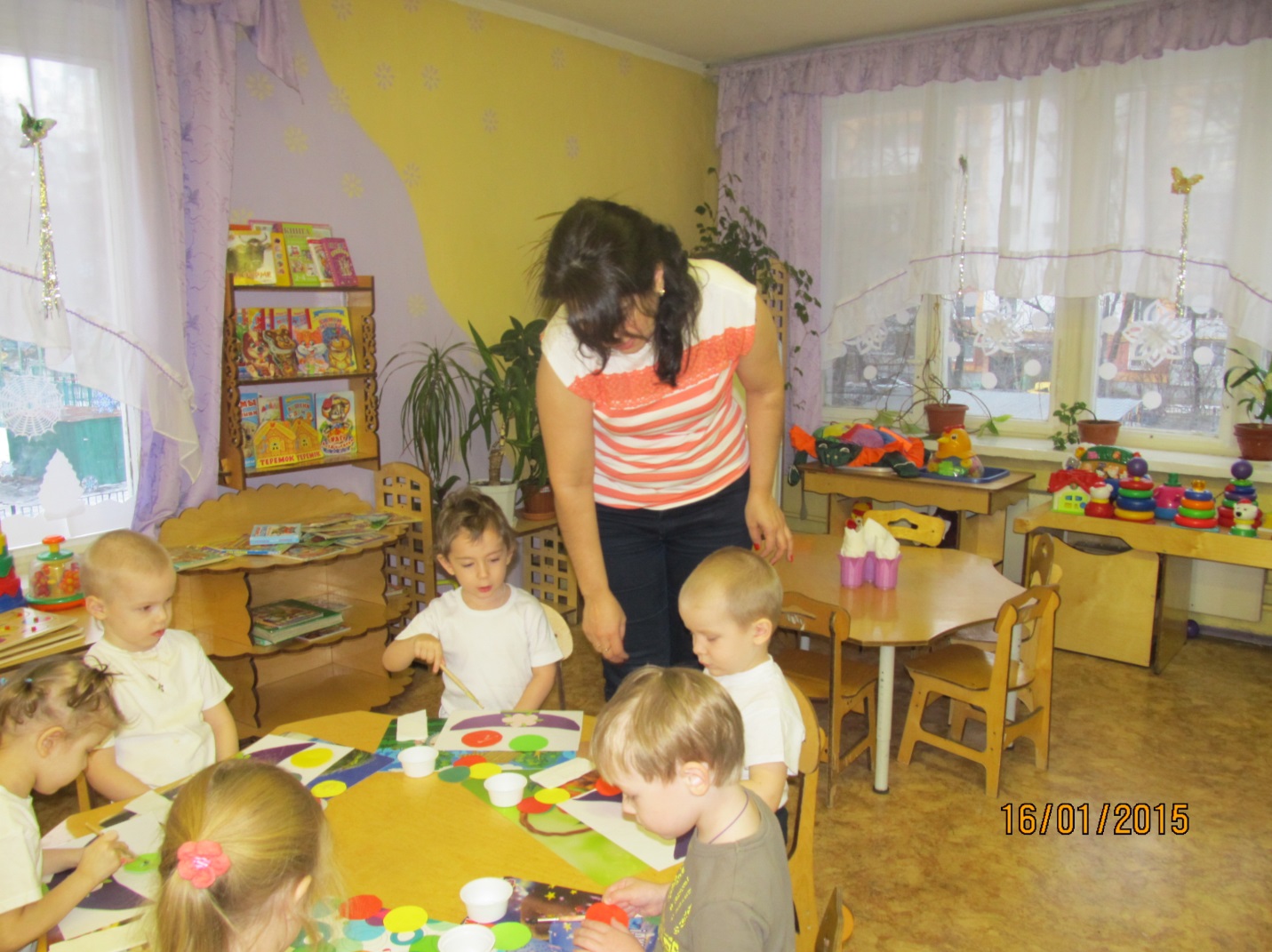 Дети показывают свои работы друг другу, анализируют их ( что получилось  , а что нет, отвечают на вопрос: Какую аппликацию мы сегодня выполнили?)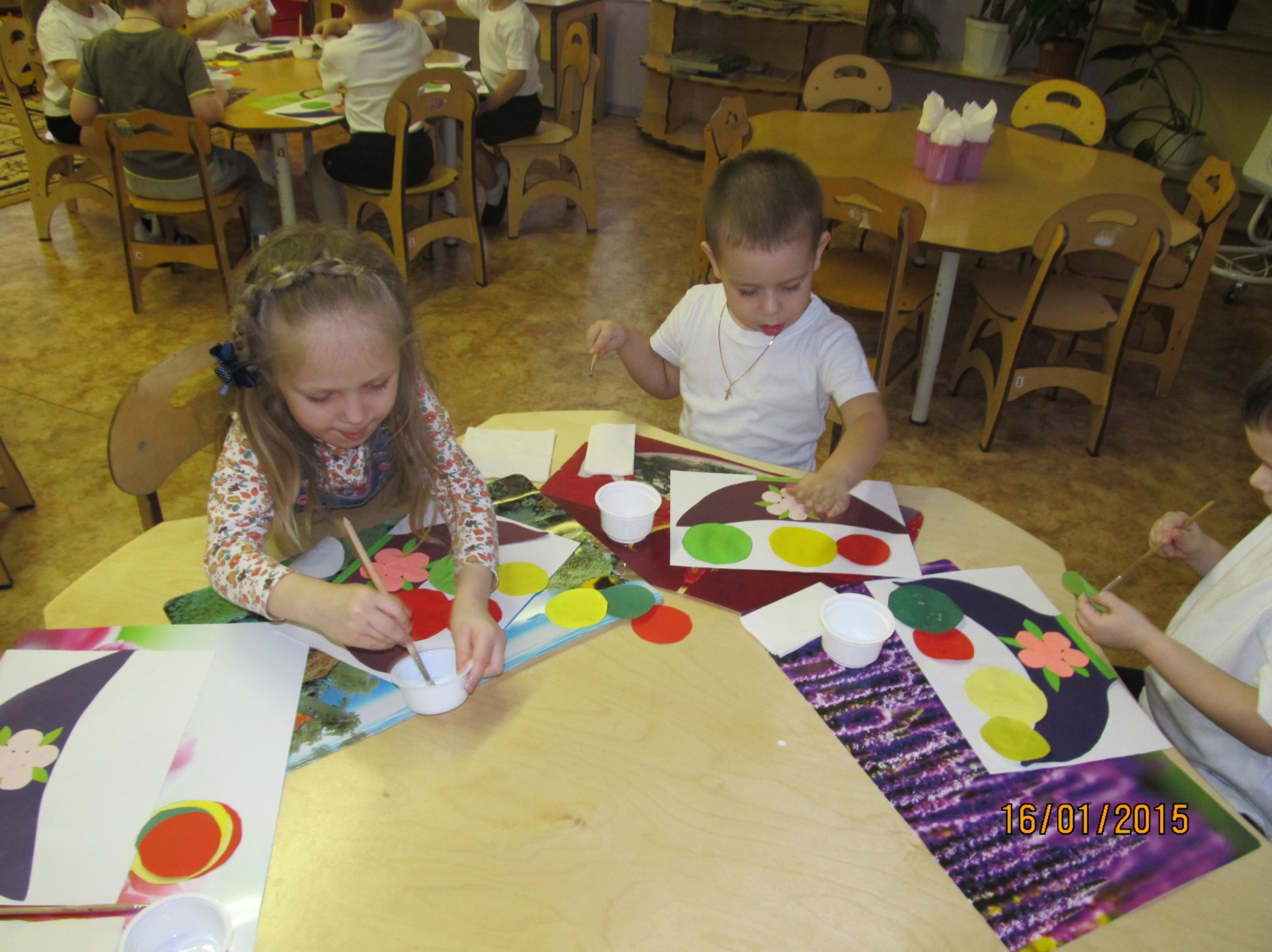 Рассматривание работ .Рассказывает Белочка( мне понравились ваши яблоки в вазе и я вас хочу угостить настоящими яблоками. Ребята говорят  «спасибо » Белочке. Белочка уходит. Выставка работ. 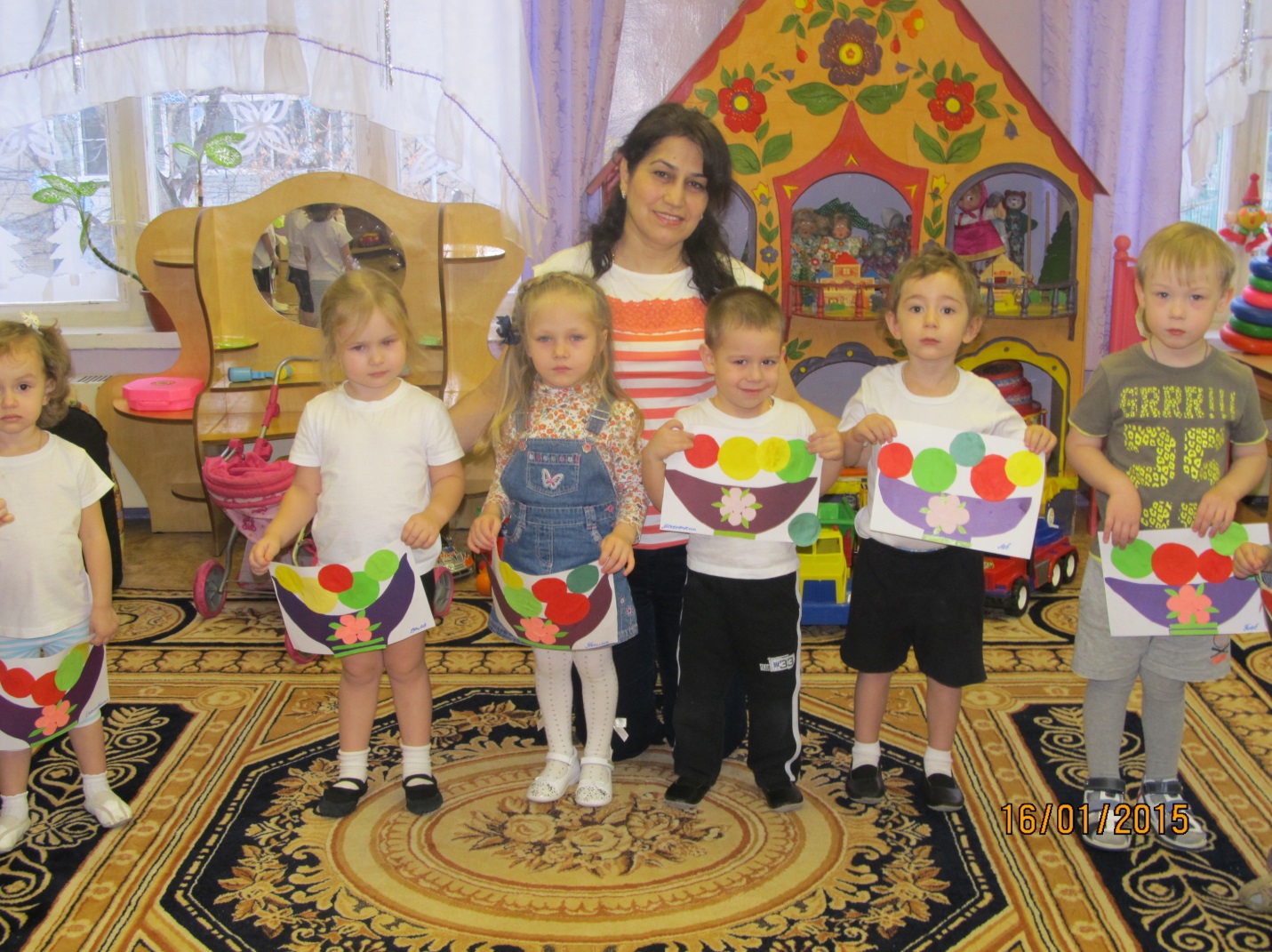 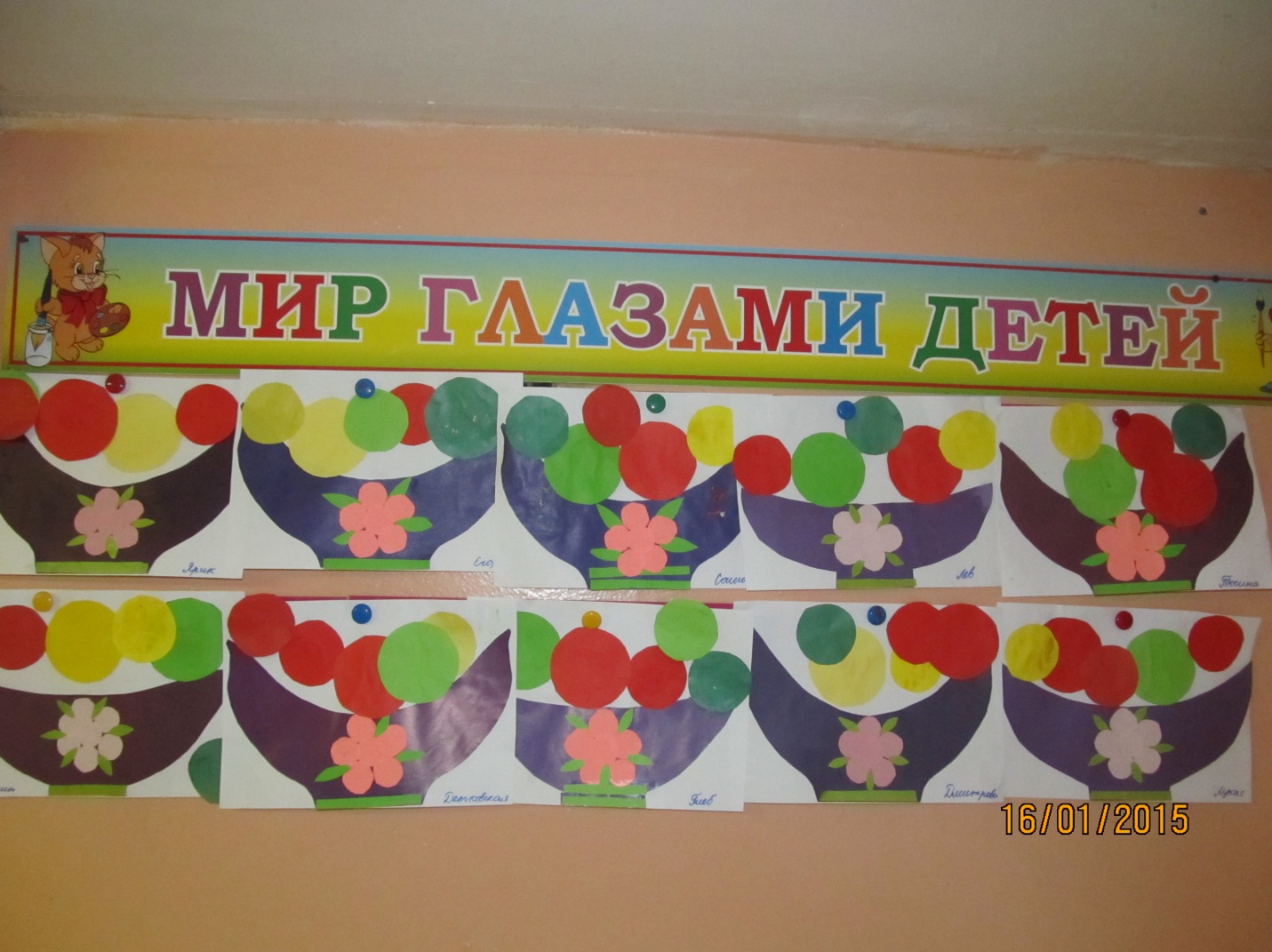 